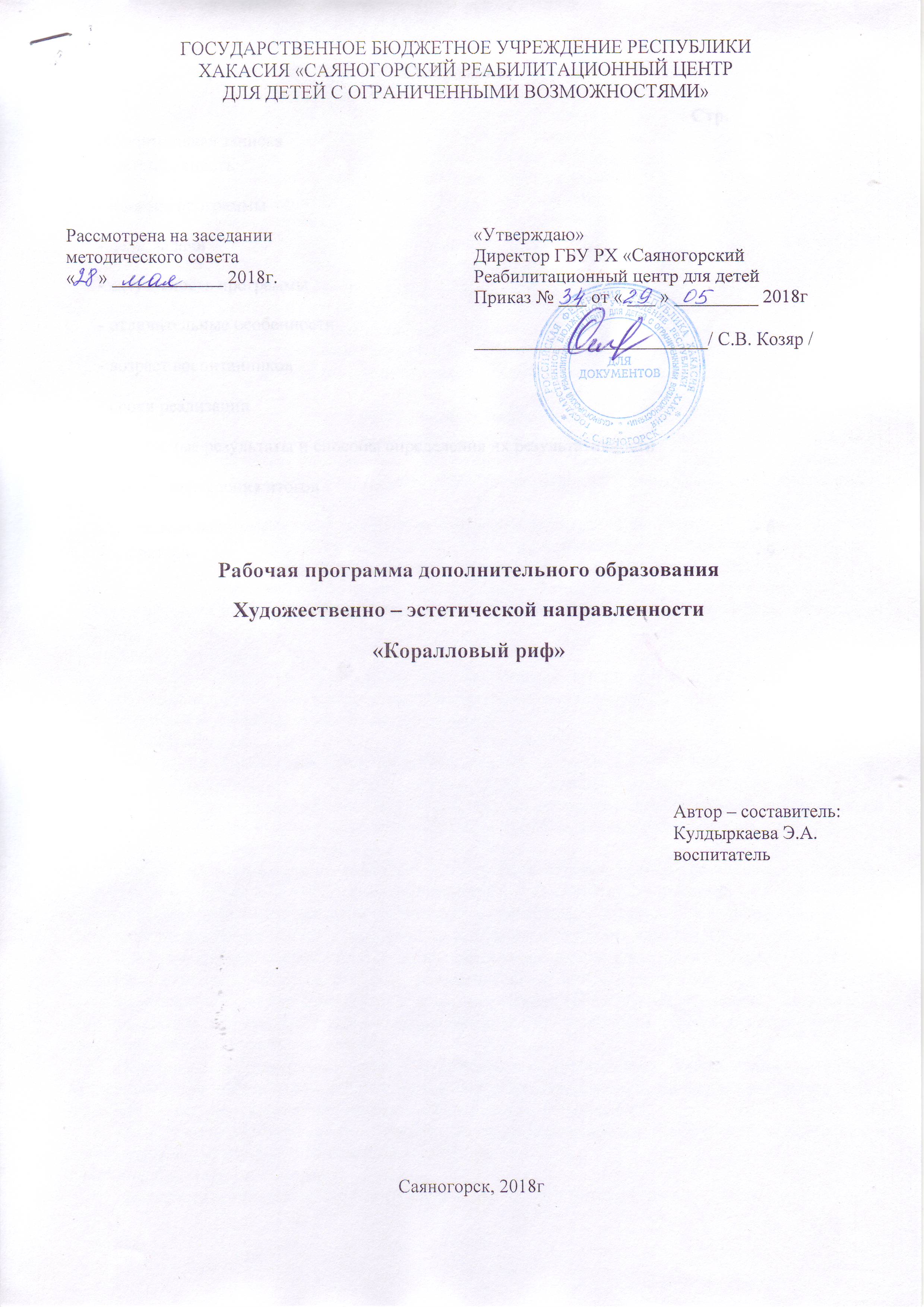 Содержание.Пояснительная запискаОдной из приоритетных проблем в современном обществе является развитие творчества, мышления, способствующего формированию разносторонне-развитой личности, отличающейся неповторимостью, оригинальностью, определёнными творческими способностями. Таким образом, творчество – создание на основе того, что есть, того, чего еще не было. Это индивидуальные психологические особенности ребёнка, которые не зависят от умственных способностей и проявляются в детской фантазии, воображении, особом видении мира, своей точке зрения на окружающую действительность. При этом уровень творчества считается тем более высоким, чем большей оригинальностью характеризуется творческий результат.Работа в кружке «Ассорти» - прекрасное средство развития творчества, умственных способностей, эстетического вкуса, а также конструкторского мышления детей с ограниченными возможностями, способ приобщения к труду и бережного отношения к его результатам. Программа составлена на основе знаний возрастных, психолого-педагогических, физических особенностей детей с ограниченными возможностями. Работа строится на взаимосотрудничестве, на основе уважительного, искреннего, деликатного и тактичного отношения к личности ребенка. Важный аспект в обучении - индивидуальный подход, удовлетворяющий требованиям познавательной деятельности ребёнка.Актуальность программыВ настоящие время огромное количество детей относятся к категории детей с ограниченными возможностями здоровья, вызванными различными отклонениями в состоянии здоровья, и нуждаются в специальном дополнительном образовании, отвечающем их особым образовательным потребностям. В современных условиях, когда дети буквально завалены гаджетами, готовыми изделиями, вместо того чтобы играть, привыкают к тому, чтобы их забавляли: изготовление поделок своими руками, станет одним из средств для развития индивидуальности и творческой личности. Направленность программы «Ассорти» по содержанию является художественно-эстетической; по функциональному предназначению – прикладной; по форме организации – групповой; по времени реализации – 72 часа;   Новизна программы:   Данная программа разработана с учетом психофизических возможностей детей с ОВЗ, гибкости подборе материалов в соответствии с индивидуальными возможностями ребенка и формирование положительной мотивации, создание ситуации успеха.Цель программы  - создание условий для развития детей с особым развитием, способных к художественному творчеству и самореализации личности ребенка через творческое воплощение в художественной работе собственных неповторимых черт и индивидуальности; воспитание зрительской культуры; создание ситуации успеха творческой деятельности ребёнка; воспитание взаимопомощи; развитие потребности и желания трудиться. Одной из главных задач развития и воспитания детей с особым развитием, на занятиях является обогащение мировосприятия воспитанника, т.е. развитие творческой культуры ребенка (развитие творческого нестандартного подхода к реализации задания, воспитание трудолюбия, интереса к практической деятельности, радости созидания и открытия для себя что-то нового). Работа в кружке планируется так, чтобы занятия расширяли и углубляли сведения по работе с бумагой и картоном, фольгой, бисером, соленым тестом, пластилином, гофрированной бумагой, организовывается с учётом опыта детей и их возрастных особенностей. С детьми, не имеющих навыков работы с бумагой и другими материалами, работа начинается с более простых поделок и только потом им даются более сложные.  Предлагаемая программа имеет художественно-эстетическую направленность, которая является важным направлением в развитии и воспитании. Программа предполагает развитие у детей с особым развитием, художественного вкуса и творческих способностей. Программа кружка «Ассорти»  рассчитана на разновозрастных  детей с особым развитием и детей, имеющих трудности в социальной адаптации. Задачи программы  Развивающие: развитие у детей художественного вкуса и творческого потенциала;  развитие образного мышления и воображения;  создание условий к саморазвитию;  развитие у детей эстетического восприятия окружающего мира. Воспитательные: воспитание уважения к труду и людям труда;  формирование чувства коллективизма;  воспитание аккуратности;  экологическое воспитание;  развитие любви к природе. Ведущая идея данной программы — создание комфортной среды общения, развитие способностей, творческого потенциала каждого ребенка и его самореализации. Тематика занятий строится с учетом интересов детей, возможности их самовыражения. В ходе усвоения детьми содержания программы учитывается темп развития специальных умений и навыков, уровень самостоятельности, умение работать в коллективе. Программа позволяет индивидуализировать сложные работы: более сильным детям будет интересна сложная конструкция, менее подготовленным, можно предложить работу проще. Это дает возможность предостеречь ребенка от страха перед трудностями, приобщить без боязни творить и создавать. В результате обучения в кружке по данной программе предполагается, что ребята получат следующие основные знания и умения: умение планировать порядок рабочих операций, умение постоянно контролировать свою работу, умение пользоваться простейшими инструментами, знание видов и свойств  материала, овладение приемами изготовления несложных поделок, расширение кругозора.  Программа составлена на основе знаний возрастных, психолого-педагогических, физических особенностей детей 6-18 летнего возраста. Возраст воспитанников: 6-18 лет. Сроки реализации: 21 день.  Форма занятий: групповые, индивидуальные.   Продолжительность занятий 20 - 40 мин., 10 занятийОжидаемые результаты и способы определения их результативности: в процессе освоения программы дети изучают основные художественные материалы и приемы работы с ними, познакомятся с нетрадиционной техникой рисования прикладного искусства. В итоге дети должны знать: правила безопасности труда; правила пользования инструментами и материалами. Уметь:   правильно пользоваться инструментами и материалами; планировать свои действия; осуществлять итоговый и пошаговый контроль в своей творческой деятельности; адекватно оценивать правильность выполнения действия, как по ходу его реализации, так и в конце действия.   Формы подведения итогов:  выставки работ; оформление группы и т.дПрограмма способствует: повышению внутренней мотивации ребенка; появлению уверенности в своих силах, умению находить варианты решения при изготовлении изделий; возникает желание добиться планируемого результата; приобретается навык самостоятельной работы; развитию тонких движений пальцев рук; созданию творческой атмосферы в группе воспитанников на основе взаимопонимания и сотрудничества для выполнения коллективной работы;показу красоты и неповторимости изделий. Принципы построения работы кружка «Ассорти»:доступность;самореализация; успешность; воспитание и развитие личности; индивидуальность; результативность.Формы и методы работы: беседа; рассказ; показ и анализ образца; экскурсия; выставки; творческая мастерская. Особенности проведения кружковых занятий Индивидуальная работа, т.к. общий инструктаж, демонстрация необходимых действий, использование различных наглядных пособий часто не приносят желаемых результатов. Работа в группах: обучение на более высоком уровне сложности более подготовленных детей, а менее подготовленных – обучение элементарным приёмам и методам. Опора на готовые изделия и образцы. Учёт охраны труда детей и соблюдение техники безопасности. Ожидаемые результаты Освоение детьми программы «Ассорти» направлено на достижение комплекса результатов: интерес к декоративно – прикладному творчеству, как одному из видов изобразительного искусства; чувство прекрасного и эстетические чувства на основе знакомства с картиной современного мира;  навык самостоятельной работы и работы в группе при выполнении практических творческих работ; ориентации на понимание причин успеха в творческой деятельности; способность к самооценке на основе критерия успешности деятельности;  заложены основы социально ценных личностных и нравственных качеств: трудолюбие, организованность, добросовестное отношение к делу, инициативность, любознательность, потребность помогать другим, уважение к чужому труду и результатам труда, культурному наследию. формирование устойчивого познавательного интереса к творческой деятельности;             - эмоционально – ценностное отношения к искусству и к жизни, осознавать систему общечеловеческих ценностей. Дети научатся: выбирать художественные материалы, средства художественной выразительности для создания творческих работ. Решать художественные задачи с опорой на знания о цвете, правил композиций, усвоенных способах действий; учитывать выделенные ориентиры действий в новых техниках, планировать свои действия; осуществлять итоговый и пошаговый контроль в своей творческой деятельности; адекватно воспринимать оценку своих работ окружающих; навыкам работы с разнообразными материалами и навыкам создания образов посредством различных технологий; вносить необходимые коррективы в действие после его завершения на основе оценки и характере сделанных ошибок. осуществлять констатирующий и предвосхищающий контроль по результату и способу действия, актуальный контроль на уровне произвольного внимания; самостоятельно адекватно оценивать правильность выполнения действия и вносить коррективы в исполнение действия, как по ходу его реализации, так и в конце действия. пользоваться средствами выразительности языка декоративно – прикладного искусства, художественного конструирования в собственной художественно - творческой; моделировать новые формы, различные ситуации, путем трансформации известного создавать новые образы средствами декоративно – прикладного творчества. В сфере познавательных универсальных учебных действий воспитанники учащиеся научатся: приобретать и осуществлять практические навыки и умения в художественном творчестве; осваивать особенности художественно – выразительных средств, материалов и техник, применяемых в декоративно – прикладном творчестве. развивать художественный вкус как способность чувствовать и воспринимать многообразие видов и жанров искусства; развивать фантазию, воображения, художественную интуицию, память; развивать критическое мышление, в способности аргументировать свою точку зрения по отношению к различным произведениям изобразительного декоративно – прикладного искусства; В результате занятий в кружке «Ассорти» у детей развиваются такие качества личности, как умение замечать красивое, аккуратность, трудолюбие, целеустремленность Содержание программы Содержание данной программы направлено на выполнение творческих работ, основой которых является индивидуальное и коллективное творчество. В основном вся практическая деятельность основана на изготовлении изделий. Обучение планируется дифференцированно с обязательным учётом состояния здоровья детей. Программой предусмотрено выполнение практических работ, которые способствуют формированию умений осознанно применять полученные знания на практике по изготовлению художественных ценностей из текстильных и природных материалов. На учебных занятиях в процессе труда обращается внимание на соблюдение правил безопасности труда, санитарии и личной гигиены, на рациональную организацию рабочего места, бережного отношения к инструментам, оборудованию в процессе изготовления художественных изделий. Программа знакомит с новыми увлекательными видами рукоделия. Программа предусматривает работу с пластилином, бисером, соленым тестом, работу с бумагой и картоном, рисование солью. Прогнозируемый результат Воспитанники должны знать: как организовывать рабочее место; названия материалов, названия и назначение инструментов, которые используются на занятиях; - приемы и правила безопасной работы с инструментами, способы соединений деталей изделий. Воспитанники должны уметь: подготавливать свое рабочее место; различать материалы и инструменты, составлять самые простые рабочие схемы, правильно пользоваться инструментами и приспособлениями; Литература. Андронова, Л. А. Лоскутная мозаика / Л. А. Андронова. – М.: Школа-Пресс, 1993. Кард, В. А. Сказки из пластилина / В. А. Кард, С. К. Петров. – СПб: ЗАО «Валери  СПб», 1997. Носова Т.И «Подарки и игрушки своими руками»Лыкова, И. А. Лепим с мамой. Азбука лепки / И. А. Лыкова. – М.: Карапуз, 2004. Тарасенко, С. Ф. Забавные поделки / С. Ф. Тарасенко. - М.: Просвещение, 1992. Бегун Т.А «Увлекательное рукоделие», М., 2005.Учимся лепить и рисовать.  – СПб.: Кристалл; ЗАО «Валери СПб», 1997. Гукасова, А. М. Рукоделие в начальных классах / А. М. Гукасова. - М.: Просвещение, 1985. Декоративно-прикладное творчество. – М.: Арт-родник, 2010.Геронимус Т.М «Я все умею делать сам» 1998Казагранта, Б. Поделки из соленого теста / Б. Казагранта. – М.: Арт-родник, 2007. Маркелова О.Н «Технология организации кружковой работы в школе», Волгоград «Учитель» 2010 Молотобарова О.С. «Кружок изготовление игрушек - сувениров» М., 1998.  Использование интернет ресурсов. Тематическое планирование и содержание программы «Коралловый риф» 2018гСтр.Пояснительная записка- 2направленность новизна программы цель, задачи актуальность программы отличительные особенности возраст воспитанников сроки реализации ожидаемые результаты и способы определения их результативности формы подведения итогов Перспективный план- 6Литература- 9№ п/пДатаТема занятияЦель занятияСодержаниеСодержаниеКол-во часовФорма и методы   (с учетом воспитательных задач)ОборудованиеФормы контроляОтметка о вып -и№ п/пДатаТема занятияЦель занятияТеорияПрактикаКол-во часовФорма и методы   (с учетом воспитательных задач)ОборудованиеФормы контроляОтметка о вып -и1«Морские ленты» (ч.1)Познакомить с техникой плетения, рассмотреть различные схемы плетения Знакомство с понятием «Фенечки», их особенностями1(теоретическое занятие (получение новых знаний)Фото выставка «Фенечки». Схемы плетения фенечек с описанием.Фронтальный опрос 2«Морские ленты» (ч.2).Освоение техники плетения фенечек из атласных лент, знакомство с различными видами плетения Обучение детей плетению фенечек 1Практическое занятие на закрепление полученных знаний (самостоятельная работа)Атласные ленты, ножницы, схемы плетения с описанием и фото.Итоговая работа3«Шар желаний»Развивать творческие способности, фантазию детей.Изготовление и украшение шары2Практическое занятие на закрепление полученных знаний (самостоятельная работа)Картон, ножницы, карандаши, клей-пистолет, зёрна кофе.Творческий проект4Декоративное выжигание по дереву(Амулеты, обереги)Вырабатывать усидчивость, терпение. Учить соблюдению техники безопасности.Знакомство с понятием пирография как способом художественной обработки древесины.Приёмы выжигания, важные правила выжигания. Выжигание оберега и амулета1Практическое занятие на закрепление полученных знаний (самостоятельная работа)Заготовки и из фанеры, прибор для выжиганияИтоговая работа5Фоторамка «Тайна морского дна» (декорирование)Показать оформление фоторамки кофейными зёрнами, развивать фантазию и творческий подход к выполняемой работе.Украшение готовой фоторамки (горох, ракушки, камни, макаронные изделия, крупа)1Практическое занятие на закрепление полученных знаний (самостоятельная работа)Итоговая работа6Из истории бисероплетенияПознакомить с основами бисероплетения, развивать усидчивость, аккуратность, трудолюбие. История возникновения бисероплетения, виды и способы плетения бисером.1(теоретическое занятие (получение новых знаний)Фронтальный опрос7Браслет из бисера. «Ожерелье русалки»Учить плести браслеты, ожерелье из бисера, будить желание и потребности детей в изготовлении украшения своими руками11Практическое занятие на закрепление полученных знаний (самостоятельная работа)Итоговая работа8 Букет от Пасейдона. (Цветы из фоамирана)Познакомить детей с новой техникой работы цветы из фоамирана, учить мастерить сувениры и подарки.Практическое занятие на закрепление полученных знаний (самостоятельная работа)Выставка детских работ9Нетрадиционные техники рисованияПознакомить с техникой рисования пластилином11(теоретическое занятие (получение новых знаний)Фронтальный опрос10Рисование пластилином «Амулеты, обереги»Учить рисовать пластилином, воспитывать чувство аккуратности, способствовать эстетическому воспитанию.11Практическое занятие на закрепление полученных знаний (самостоятельная работа)Итоговая работа